TP-LINK2016校园招聘东南大学专场宣讲会时间：9月23日19：00-21：00宣讲会地点：四牌楼校区群贤楼3楼报告厅关于TP-LINK： 普联技术有限公司（以下简称为“TP-LINK”）是全球领先的网络通讯设备供应商。自1996年成立以来，TP-LINK始终致力于为大众提供最便利的本地局域网络互联和Internet接入手段，为大众在生活、工作、娱乐上日益增长的网络使用需求，提供高品质、高性能价格比的全面设备解决方案。TP-LINK产品涵盖以太网、无线局域网、宽带接入、电力线通信，在既有的传输、交换、路由等主要核心领域外，正逐步进入移动互联网终端、数字家庭、网络安全等领域。公司总部位于中国深圳，同时在北京、上海、广州等21个中国中心城市设有销售和服务中心，并已在德国、美国、加拿大、俄罗斯、英国、意大利、法国、西班牙、波兰、新加坡、香港、印度、越南和澳大利亚等国家和地区设立了39个直属的海外子公司或代表处。产品已应用于全球128个国家，产品销售总数超过9亿件。TP-LINK坚持自主研发、自主制造、自主营销，研发体系、制造体系、营销体系在业界均处于行业领先地位，整合全球优质资源，形成强大的合力，使TP-LINK在创新能力、研发技术和对产品的控制能力方面始终处于行业领先地位。在牢固树立国内领先基础上，TP-LINK已经成为网络通讯设备领域全球领先品牌。招聘职位：1、简历投递渠道将在9月6日开放，请登陆公司招聘页面：http://hr.tp-link.com.cn查询并申请职位。2、TP-LINK 2016秋季校园招聘东南大学专场，将招聘8大类共70种职位简历投递： 1. 每人只允许申请一个职位，因此请慎重选择职位；2. 简历投递方式：1）现场投递；  2）网络投递：http://hr.tp-link.com.cn3. 研发类岗位只接收网投简历；招聘流程：简历  笔试    一面   二面    录用座谈   签订协议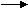 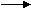 备注：1）笔试环节只针对部分研发类岗位全程根据职位不同会有差异，基本上都控制在10天内完成，特殊情况会另行通知。欢迎关注：@TP-LINK官方微博    http://weibo.com/tplinkofficial			TP-LINK招聘微信公众号  tplinkrecruit联系我们：TP-LINK校园招聘邮箱  campus@tp-link.com.cn类别类别招聘职位全国招聘人数学历/专业要求工作地点研发类软件类软件工程师（深圳）275本科及以上学历；电子/通信/计算机/网络工程/软件工程等相关专业深圳研发类软件类云计算开发工程师（深圳）17本科及以上学历；计算机/软件工程/通信工程/电子工程等相关专业深圳研发类软件类IT软件工程师13本科及以上学历；计算机相关专业深圳研发类软件类交互设计工程师2本科及以上学历；交互设计/工业设计/计算机/心理学/平面设计等相关专业深圳研发类硬件类系统设计硬件工程师（深圳)131本科及以上学历；通信及相关理工类专业深圳研发类硬件类射频工程师（深圳）45本科及以上学历；微波/无线电/电子/通信等相关专业深圳研发类硬件类天线工程师13本科及以上学历；电磁场/微波/通信等相关理工类专业深圳研发类硬件类电子元器件工程师21本科及以上学历；电子及相关理工类专业深圳研发类硬件类电磁兼容与安全工程师2本科及以上学历；电子/电气/电磁场及相关理工类专业深圳研发类硬件类PCB设计工程师20本科及以上学历；电子/通信/计算机等电子类相关专业深圳研发类测试类系统测试工程师（深圳）113本科及以上学历；电子/通信/计算机/网络工程等相关专业深圳研发类测试类产品测试工程师45本科及以上学历；电子/通信/计算机/网络及相关理工类专业深圳研发类运维类网络优化与维护工程师3本科及以上学历；计算机及相关理工类专业深圳研发类运维类云应用运维工程师8本科及以上学历；计算机及相关理工类专业深圳研发类平面文档类技术文档开发工程师
（中/英文）8本科及以上学历；通信/电子/计算机/自动化等相关专业或英语专业深圳研发类实验室类计量工程师2本科及以上学历；理工类专业，测控技术与仪器/自动化等相关专业优先深圳研发类实验室类实验室管理工程师1本科学历；理工科专业，仪器仪表/网络等相关专业优先深圳研发类文控类产品数据管理工程师10本科学历；理工类专业优先深圳技术市场类国际市场产品工程师
（国际市场）50本科及以上学历；计算机/通信/电子专业深圳技术市场类国际市场驻外产品工程师
（国际市场）20本科及以上学历；计算机/通信/电子专业重点子公司技术市场类国际市场交互工程师
（国际市场）10本科及以上学历；计算机/通信/电子/交互设计/工业设计/人机工程/工业心理学等专业深圳技术市场类国际市场产品管理工程师
（国际市场）15本科学历；理工科或法学相关专业深圳技术市场类国际市场技术支持工程师
（国际市场）30本科及以上学历；网络/通信/计算机/电子/自动化/测控/电气/机械专业，或具有电子线路基础学科背景的相关专业深圳技术市场类国内市场产品工程师
（中国市场）20本科及以上学历；计算机/通信/电子专业深圳/杭州技术市场类国内市场产品管理工程师
（中国市场）10本科学历；理工科或法学相关专业深圳技术市场类国内市场技术支持工程师
（中国市场）15本科及以上学历；网络/通信/计算机/电子/自动化/测控/电气/机械专业，或具有电子线路基础学科背景的相关专业深圳技术市场类国内市场声学工程师5本科及以上学历，硕士优先；声学/物理学/电机工程/机械工程等相关专业，或有选修声学方面课程的背景深圳技术市场类国内市场音频开发软件工程师5本科及以上学历，硕士优先；计算机/软件工程/通信工程/电子工程及相关专业深圳技术市场类国内市场音频开发硬件工程师5本科及以上学历，硕士优先；电子工程/无线电/微电子/电子科学与技术/电磁场与微波/通信工程等相关专业深圳国际业务类国际业务类海外营销专员55本科及以上学历，硕士优先；专业不限，理工科优先公司统一分配国际业务类国际业务类销售管理专员 5本科学历；专业不限，理工科优先深圳国际业务类国际业务类高级销售助理5本科学历；专业不限，理工科优先深圳国际业务类国际业务类商务行政专员5本科学历；专业不限，理工科优先深圳国际业务类国际业务类国际物流管理专员5本科学历；专业不限，理工科优先深圳国际业务类国际业务类产品宣传策划/Product Marketing Specialist15本科及以上学历；通信/电子/信息技术/传媒类等相关专业深圳国际业务类国际业务类品牌推广策划/Brand Marketing Specialist15本科及以上学历；传播、广告、通信、电子、信息技术等相关专业优先深圳国际业务类国际业务类平面设计工程师3本科及以上学历；工业设计/艺术设计/视觉传达设计/包装设计/印刷等相关专业深圳市场销售类市场销售类财会统计专员15本科学历；会计/财务管理/金融学/财政学等经济管理类专业全国办事处，公司统一分配市场销售类市场销售类物流管理策划专员10本科及以上学历；物流类/管理类/计算机应用类等相关专业全国办事处，公司统一分配市场销售类市场销售类高级营销专员30本科及以上学历；专业不限，理工科优先全国办事处，公司统一分配市场销售类市场销售类总部销售助理5本科及以上学历；专业不限深圳制造类制造类自动化工程师5本科及以上学历；工科类相关专业制造类制造类生产管理40本科及以上学历；专业不限，理工类相关专业优先制造类制造类质量工程师40本科及以上学历；理工科专业皆可，包括物理/化学/生物/材料/测控/电子相关专业/机械相关专业等制造类制造类产品技术工程师20本科及以上学历；理工类相关专业制造类制造类设备工程师20本科及以上学历；工科类相关专业制造类制造类工业工程师40本科及以上学历；工科类相关专业制造类制造类模具工程师8本科及以上学历；模具类相关专业，如材料成型与控制工程等制造类制造类PCB产品技术工程师5本科学历；理工类相关专业均可，PCB相关背景专业优先珠海制造类制造类环保工程师3本科学历；工科类相关专业珠海制造类制造类制造处高级文员20本科学历；理工科专业深圳制造类制造类人力资源专员
（制造类）5本科及以上学历；专业不限，理工科优先深圳/东莞制造类制造类人力资源高级文员（制造类）5本科及以上学历；专业不限深圳/东莞制造类制造类总务物业管理专员
（制造类）5本科及以上学历；专业不限，理工科及物业管理专业优先深圳/东莞财务类财务类财务专员20硕士学历；经济管理类相关专业深圳财务类财务类财务会计21本科及以上学历；经济管理类相关专业深圳财务类财务类国际会计12本科及以上学历；会计/财务管理/财政/税务/金融/统计及其他经济管理类相关专业公司统一分配财务类财务类会计助理5本科学历；专业不限深圳人事行政类人事行政类总部人力资源专员/助理10本科及以上学历；专业不限深圳人事行政类人事行政类项目采购工程师/专员9本科及以上学历；专业不限，理工科优先深圳人事行政类人事行政类法务专员1本科及以上学历；通过国家司法考试深圳人事行政类人事行政类行政管理专员（政府外事方向）3本科及以上学历；专业不限深圳人事行政类人事行政类总务行政管理专员5本科及以上学历；专业不限，物业管理/机械机电/汽车工程/工商管理等专业优先深圳人事行政类人事行政类总部物业管理专员4本科及以上学历；专业不限，物业管理/工民建/机电/汽车/工商管理等理工类专业优先深圳人事行政类人事行政类基建管理专员7本科及以上学历；工民建/土木工程/给排水/建筑学/工程管理等相关专业深圳/公司依据工程项目地点安排 人事行政类人事行政类电气工程师（基建类）3本科及以上学历；电气自动化/继电保护/机电一体化等相关专业深圳/公司依据工程项目地点安排 供应链管理类采购类采购开发工程师15本科及以上学历；电子/计算机/通信/半导体/机械/自动化/材料/工业工程/信息管理/经济管理/物流管理/工程管理/数学统计/企业管理/国际贸易/财会等相关专业深圳供应链管理类采购类采购管理工程师15本科及以上学历；电子/计算机/通信/半导体/机械/自动化/材料/工业工程/信息管理/经济管理/物流管理/工程管理/数学统计/企业管理/国际贸易/财会等相关专业深圳供应链管理类供应链计划类生产计划专员15本科及以上学历；电子/计算机/通信/半导体/机械/自动化/材料/工业工程/信息管理/经济管理/物流管理/工程管理/数学统计/企业管理/国际贸易/财会/图书馆等相关专业深圳、东莞供应链管理类供应链计划类物料控制专员20本科及以上学历；电子/计算机/通信/半导体/机械/自动化/材料/工业工程/信息管理/经济管理/物流管理/工程管理/数学统计/企业管理/国际贸易/财会/图书馆等相关专业深圳、东莞